Parlament České republikyPOSLANECKÁ SNĚMOVNA20249. volební obdobíPOZVÁNKana seminář pořádaný pod záštitou výboru pro veřejnou správu a regionální rozvoj,který se koná v úterý 26. března 2024 od 9.00 hod.v budově Poslanecké sněmovny, vstup Malostranské nám. 7/19,
místnost č. 48 (tzv. Konírna) Příležitosti a výzvy družstevního bydlení v České republice9:00 – 9:15	Úvodní slovo Ing. Jiří Havránek předseda podvýboru pro bytovou politiku a výstavbu, výbor pro veřejnou správu a regionální rozvoj PS PČR9:15 – 9:30	Představení dlouhodobé problematiky bytové politiky v České republice Ing. Jan Vysloužil předseda Svazu českých a moravských bytových družstev (SČMBD)9:30 – 10:15	Prezentace analýzy současné situace družstevního bydlení v České republiceIng. Michael Fanta Centrum ekonomických a tržních analýz (CETA)10:15 – 10:45	Legislativní doporučení pro bytovou politiku Mgr. Kateřina Horáková Oddělení legislativně-právní Svazu českých a moravských bytových družstev (SČMBD)10:45 – 11:15	Příklady úspěšné družstevní výstavbyMgr. Martin Kroh předseda Stavebního bytového družstva Praha11:15 – 12:00	Diskuse Z kapacitních důvodů je seminář vyhrazen pro poslance, senátory a pozvanou odbornou veřejnost. Prosíme o potvrzení účasti do 22. března, 12.00 hod., na email: havlickovap@psp.cz. Při příchodu do Poslanecké sněmovny je nutné předložit občanský průkaz a projít bezpečnostní kontrolou. Z toho důvodu, prosím, přijďte s časovou rezervou.                 Ladislav   O k l e š t ě k   v.r.								                         předseda výboru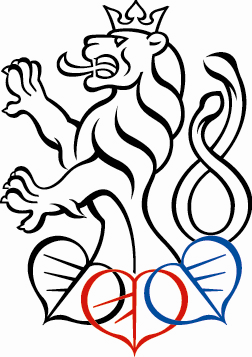 